ПРАВИТЕЛЬСТВО СВЕРДЛОВСКОЙ ОБЛАСТИПОСТАНОВЛЕНИЕот 2 июня 2022 г. N 368-ППО ПРЕДОСТАВЛЕНИИ ЕДИНОВРЕМЕННЫХ ДЕНЕЖНЫХ ВЫПЛАТВОЕННОСЛУЖАЩИМ (ЛИЦАМ, ПРОХОДИВШИМ СЛУЖБУ В ВОЙСКАХНАЦИОНАЛЬНОЙ ГВАРДИИ РОССИЙСКОЙ ФЕДЕРАЦИИ),ПРИНИМАВШИМ УЧАСТИЕ В СПЕЦИАЛЬНОЙ ВОЕННОЙ ОПЕРАЦИИНА ТЕРРИТОРИЯХ УКРАИНЫ, ДОНЕЦКОЙ НАРОДНОЙ РЕСПУБЛИКИ ИЛУГАНСКОЙ НАРОДНОЙ РЕСПУБЛИКИ, И ЧЛЕНАМ ИХ СЕМЕЙВ соответствии с частью третьей статьи 26.3-1 Федерального закона от 6 октября 1999 года N 184-ФЗ "Об общих принципах организации законодательных (представительных) и исполнительных органов государственной власти субъектов Российской Федерации", Областным законом от 4 ноября 1995 года N 31-ОЗ "О Правительстве Свердловской области" Правительство Свердловской области постановляет:1. Установить единовременные денежные выплаты военнослужащим (лицам, проходившим службу в войсках национальной гвардии Российской Федерации), принимавшим участие в специальной военной операции на территориях Украины, Донецкой Народной Республики и Луганской Народной Республики, и членам их семей (далее - единовременные денежные выплаты) в следующих размерах:1) 150000 рублей - военнослужащему (лицу, проходившему службу в войсках национальной гвардии Российской Федерации), принимавшему участие в специальной военной операции на территориях Украины, Донецкой Народной Республики и Луганской Народной Республики (далее - военнослужащий (лицо, проходившее службу в войсках национальной гвардии Российской Федерации)), получившему ранение (увечье, травму, контузию);2) 300000 рублей - военнослужащему (лицу, проходившему службу в войсках национальной гвардии Российской Федерации), признанному инвалидом III группы вследствие военной травмы, полученной во время участия в специальной военной операции на территориях Украины, Донецкой Народной Республики и Луганской Народной Республики;3) 400000 рублей - военнослужащему (лицу, проходившему службу в войсках национальной гвардии Российской Федерации), признанному инвалидом II группы вследствие военной травмы, полученной во время участия в специальной военной операции на территориях Украины, Донецкой Народной Республики и Луганской Народной Республики;4) 500000 рублей - военнослужащему (лицу, проходившему службу в войсках национальной гвардии Российской Федерации), признанному инвалидом I группы вследствие военной травмы, полученной во время участия в специальной военной операции на территориях Украины, Донецкой Народной Республики и Луганской Народной Республики;5) 1500000 рублей - членам семей погибших (умерших) военнослужащих (лиц, проходивших службу в войсках национальной гвардии Российской Федерации).В случае получения военнослужащим (лицом, проходившим службу в войсках национальной гвардии Российской Федерации) единовременной денежной выплаты, указанной в подпункте 1 части первой настоящего пункта, и возникновения у него права на получение единовременной денежной выплаты, указанной в подпунктах 2 - 4 части первой настоящего пункта, единовременная денежная выплата, указанная в подпунктах 2 - 4 части первой настоящего пункта, предоставляется за вычетом суммы полученной единовременной денежной выплаты, указанной в подпункте 1 части первой настоящего пункта.2. Утвердить:1) Порядок и условия предоставления единовременной денежной выплаты военнослужащим (лицам, проходившим службу в войсках национальной гвардии Российской Федерации), принимавшим участие в специальной военной операции на территориях Украины, Донецкой Народной Республики и Луганской Народной Республики (прилагаются);2) Порядок и условия предоставления единовременной денежной выплаты членам семей погибших (умерших) военнослужащих (лиц, проходивших службу в войсках национальной гвардии Российской Федерации), принимавших участие в специальной военной операции на территориях Украины, Донецкой Народной Республики и Луганской Народной Республики (прилагаются).3. Установить, что финансирование расходов, связанных с реализацией настоящего Постановления, до внесения изменений в Закон Свердловской области от 8 декабря 2021 года N 111-ОЗ "Об областном бюджете на 2022 год и плановый период 2023 и 2024 годов", предусматривающих финансовое обеспечение предоставления единовременных денежных выплат, осуществляется за счет средств, выделенных из резервного фонда Правительства Свердловской области на предоставление единовременных денежных выплат.4. Установить, что единовременные денежные выплаты, установленные настоящим Постановлением, не учитываются при определении права на предоставление иных мер социальной поддержки, предусмотренных законодательством Свердловской области.5. Информация о предоставлении единовременных денежных выплат размещается в Единой государственной информационной системе социального обеспечения. Размещение и получение указанной информации в Единой государственной информационной системе социального обеспечения осуществляются в соответствии с Федеральным законом от 17 июля 1999 года N 178-ФЗ "О государственной социальной помощи".6. Министерству социальной политики Свердловской области обеспечить организацию работы территориальных исполнительных органов государственной власти Свердловской области - управлений социальной политики Министерства социальной политики Свердловской области по предоставлению единовременных денежных выплат.7. Настоящее Постановление вступает в силу со дня его официального опубликования.8. Контроль за исполнением настоящего Постановления возложить на Заместителя Губернатора Свердловской области П.В. Крекова.9. Настоящее Постановление опубликовать в "Областной газете".ГубернаторСвердловской областиЕ.В.КУЙВАШЕВУтвержденыПостановлением ПравительстваСвердловской областиот 2 июня 2022 г. N 368-ПП"О предоставлении единовременныхденежных выплат военнослужащим(лицам, проходившим службув войсках национальной гвардииРоссийской Федерации), принимавшимучастие в специальной военной операциина территориях Украины,Донецкой Народной Республики иЛуганской Народной Республики,и членам их семей"ПОРЯДОК И УСЛОВИЯПРЕДОСТАВЛЕНИЯ ЕДИНОВРЕМЕННОЙ ДЕНЕЖНОЙ ВЫПЛАТЫВОЕННОСЛУЖАЩИМ (ЛИЦАМ, ПРОХОДИВШИМ СЛУЖБУ В ВОЙСКАХНАЦИОНАЛЬНОЙ ГВАРДИИ РОССИЙСКОЙ ФЕДЕРАЦИИ),ПРИНИМАВШИМ УЧАСТИЕ В СПЕЦИАЛЬНОЙ ВОЕННОЙ ОПЕРАЦИИНА ТЕРРИТОРИЯХ УКРАИНЫ, ДОНЕЦКОЙ НАРОДНОЙ РЕСПУБЛИКИИ ЛУГАНСКОЙ НАРОДНОЙ РЕСПУБЛИКИ1. Настоящие порядок и условия регулируют отношения, связанные с предоставлением единовременной денежной выплаты военнослужащим (лицам, проходившим службу в войсках национальной гвардии Российской Федерации), принимавшим участие в специальной военной операции на территориях Украины, Донецкой Народной Республики и Луганской Народной Республики (далее - единовременная денежная выплата).2. Единовременная денежная выплата предоставляется при соблюдении следующих условий:1) военнослужащий (лицо, проходившее службу в войсках национальной гвардии Российской Федерации) принимал (принимало) участие в специальной военной операции на территориях Украины, Донецкой Народной Республики и Луганской Народной Республики (далее - специальная военная операция);2) военнослужащий (лицо, проходившее службу в войсках национальной гвардии Российской Федерации) получил (получило) ранение (увечье, травму, контузию) во время участия в специальной военной операции и (или) признан (признано) инвалидом вследствие военной травмы, полученной во время участия в специальной военной операции;3) военнослужащий (лицо, проходившее службу в войсках национальной гвардии Российской Федерации) проживает на территории Свердловской области.3. Предоставление единовременной денежной выплаты осуществляется территориальным исполнительным органом государственной власти Свердловской области - управлением социальной политики Министерства социальной политики Свердловской области (далее - управление социальной политики) по месту жительства (пребывания) военнослужащего (лица, проходившего службу в войсках национальной гвардии Российской Федерации) (далее - заявитель) на основании заявления о назначении единовременной денежной выплаты (далее - заявление).Для предоставления единовременной денежной выплаты заявитель предъявляет паспорт или иной документ, удостоверяющий личность.4. Заявление может быть подано в управление социальной политики через многофункциональный центр предоставления государственных и муниципальных услуг (далее - многофункциональный центр), а также с использованием информационно-телекоммуникационных технологий, включая использование единого портала государственных и муниципальных услуг и других средств информационно-телекоммуникационных технологий (далее - информационно-телекоммуникационные технологии) в случаях и порядке, установленных законодательством Российской Федерации, в форме электронного документа.При подаче заявления с использованием информационно-телекоммуникационных технологий заявление подписывается электронной подписью заявителя.5. При отсутствии оснований для отказа в принятии заявления управление социальной политики регистрирует заявление в день его поступления в управление социальной политики. При подаче заявления в форме электронного документа регистрация заявления осуществляется не позднее одного рабочего дня, следующего за днем поступления заявления в управление социальной политики.6. Управление социальной политики отказывает в принятии заявления в следующих случаях:1) если заявление подано лицом, не имеющим на это полномочий;2) если заявление, направленное в форме электронного документа, не подписано электронной подписью;3) выявлено несоблюдение установленных законодательством Российской Федерации условий признания действительности усиленной квалифицированной электронной подписи.7. Управление социальной политики в течение 2 рабочих дней со дня принятия заявления запрашивает в порядке межведомственного взаимодействия следующие сведения:1) о факте прохождения заявителем военной службы или службы в войсках национальной гвардии Российской Федерации и участия в выполнении задач в ходе специальной военной операции;2) о факте получения заявителем ранения (увечья, травмы, контузии) во время участия в специальной военной операции;3) о факте установления заявителю инвалидности вследствие военной травмы - в случае если заявитель признан инвалидом;4) о регистрации заявителя по месту жительства (пребывания) на территории Свердловской области.Заявитель вправе представить документы, содержащие сведения, указанные в части первой настоящего пункта, по собственной инициативе.8. Управление социальной политики рассматривает заявление в течение 5 рабочих дней со дня его регистрации в управлении социальной политики и поступления сведений, указанных в части первой пункта 7 настоящих порядка и условий, и принимает решение о назначении либо об отказе в назначении единовременной денежной выплаты.9. Копия решения о назначении либо об отказе в назначении единовременной денежной выплаты в течение 5 календарных дней со дня принятия решения направляется заявителю или в многофункциональный центр в случае подачи заявления через многофункциональный центр.При подаче заявления в форме электронного документа копия решения о назначении либо об отказе в назначении единовременной денежной выплаты направляется заявителю в форме электронного документа.10. Управление социальной политики отказывает в назначении единовременной денежной выплаты, если не подтверждено соблюдение условий предоставления единовременной денежной выплаты, указанных в пункте 2 настоящих порядка и условий.11. Управление социальной политики организует перечисление единовременной денежной выплаты через кредитные организации, в том числе с использованием Единой социальной карты, или организации почтовой связи по выбору заявителя.12. Единовременная денежная выплата осуществляется не позднее 26 числа месяца, следующего за месяцем, в котором принято решение о назначении единовременной денежной выплаты.УтвержденыПостановлением ПравительстваСвердловской областиот 2 июня 2022 г. N 368-ПП"О предоставлении единовременныхденежных выплат военнослужащим(лицам, проходившим службув войсках национальной гвардииРоссийской Федерации), принимавшимучастие в специальной военной операциина территориях Украины,Донецкой Народной Республики иЛуганской Народной Республики,и членам их семей"ПОРЯДОК И УСЛОВИЯПРЕДОСТАВЛЕНИЯ ЕДИНОВРЕМЕННОЙ ДЕНЕЖНОЙ ВЫПЛАТЫ ЧЛЕНАМ СЕМЕЙПОГИБШИХ (УМЕРШИХ) ВОЕННОСЛУЖАЩИХ (ЛИЦ, ПРОХОДИВШИХ СЛУЖБУВ ВОЙСКАХ НАЦИОНАЛЬНОЙ ГВАРДИИ РОССИЙСКОЙ ФЕДЕРАЦИИ),ПРИНИМАВШИХ УЧАСТИЕ В СПЕЦИАЛЬНОЙ ВОЕННОЙ ОПЕРАЦИИНА ТЕРРИТОРИЯХ УКРАИНЫ, ДОНЕЦКОЙ НАРОДНОЙ РЕСПУБЛИКИИ ЛУГАНСКОЙ НАРОДНОЙ РЕСПУБЛИКИ1. Настоящие порядок и условия регулируют отношения, связанные с предоставлением единовременной денежной выплаты членам семей погибших (умерших) военнослужащих (лиц, проходивших службу в войсках национальной гвардии Российской Федерации), принимавших участие в специальной военной операции на территориях Украины, Донецкой Народной Республики и Луганской Народной Республики (далее - единовременная денежная выплата).2. Единовременная денежная выплата предоставляется при соблюдении следующих условий:1) военнослужащий (лицо, проходившее службу в войсках национальной гвардии Российской Федерации), принимавший (принимавшее) участие в специальной военной операции на территориях Украины, Донецкой Народной Республики и Луганской Народной Республики (далее - военнослужащий (лицо, проходившее службу в войсках национальной гвардии Российской Федерации)), погиб (погибло) во время участия в специальной военной операции на территориях Украины, Донецкой Народной Республики и Луганской Народной Республики (далее - специальная военная операция) либо умер (умерло) в связи с ранением (увечьем, травмой, контузией), полученным во время участия в специальной военной операции;2) лицо, обратившееся за предоставлением единовременной денежной выплаты, является:супругой (супругом), состоявшей (состоявшим) на день гибели (смерти) военнослужащего (лица, проходившего службу в войсках национальной гвардии Российской Федерации) в зарегистрированном браке с ним;родителем (усыновителем) военнослужащего (лица, проходившего службу в войсках национальной гвардии Российской Федерации);ребенком военнослужащего (лица, проходившего службу в войсках национальной гвардии Российской Федерации);дедушкой и (или) бабушкой военнослужащего (лица, проходившего службу в войсках национальной гвардии Российской Федерации) - если дедушка и (или) бабушка военнослужащего (лица, проходившего службу в войсках национальной гвардии Российской Федерации) являлись его опекунами (попечителями) не менее 3 лет;3) лицо, обратившееся за предоставлением единовременной денежной выплаты, проживает на территории Свердловской области;4) обращение за предоставлением единовременной денежной выплаты последовало не позднее 12 месяцев со дня гибели (смерти) военнослужащего (лица, проходившего службу в войсках национальной гвардии Российской Федерации).3. Предоставление единовременной денежной выплаты осуществляется территориальным исполнительным органом государственной власти Свердловской области - управлением социальной политики Министерства социальной политики Свердловской области (далее - управление социальной политики) по месту жительства (пребывания) лица, имеющего право на получение единовременной денежной выплаты (далее - заявитель), на основании заявления о назначении единовременной денежной выплаты (далее - заявление), документов, указанных в части второй пункта 4 настоящих порядка и условий, и сведений, указанных в части первой пункта 9 настоящих порядка и условий.Заявитель указывает в заявлении сведения об иных членах семьи погибшего (умершего) военнослужащего (лица, проходившего службу в войсках национальной гвардии Российской Федерации), имеющих право на получение единовременной денежной выплаты, проживающих на территории Свердловской области.4. Для предоставления единовременной денежной выплаты заявитель предъявляет паспорт или иной документ, удостоверяющий личность.К заявлению прилагаются следующие документы:1) заключение о причинно-следственной связи смерти военнослужащего (лица, проходившего службу в войсках национальной гвардии Российской Федерации) с ранением (увечьем, травмой, контузией), полученным во время участия в специальной военной операции, - в случае обращения за предоставлением единовременной денежной выплаты члена семьи военнослужащего (лица, проходившего службу в войсках национальной гвардии Российской Федерации), умершего в связи с ранением (увечьем, травмой, контузией), полученным во время участия в специальной военной операции;2) свидетельство о заключении брака с военнослужащим (лицом, проходившим службу в войсках национальной гвардии Российской Федерации), выданное компетентными органами иностранного государства, и его нотариально удостоверенный перевод на русский язык - в случае обращения за предоставлением единовременной денежной выплаты супруги (супруга) военнослужащего (лица, проходившего службу в войсках национальной гвардии Российской Федерации), состоявшей (состоявшего) на день гибели (смерти) военнослужащего (лица, проходившего службу в войсках национальной гвардии Российской Федерации) в зарегистрированном браке с ним;3) свидетельство о рождении военнослужащего (лица, проходившего службу в войсках национальной гвардии Российской Федерации), выданное компетентными органами иностранного государства, и его нотариально удостоверенный перевод на русский язык - в случае обращения за предоставлением единовременной денежной выплаты родителя (усыновителя) военнослужащего (лица, проходившего службу в войсках национальной гвардии Российской Федерации);4) свидетельство о рождении ребенка военнослужащего (лица, проходившего службу в войсках национальной гвардии Российской Федерации), выданное компетентными органами иностранного государства, и его нотариально удостоверенный перевод на русский язык - в случае обращения за предоставлением единовременной денежной выплаты ребенка военнослужащего (лица, проходившего службу в войсках национальной гвардии Российской Федерации);5) свидетельство о рождении военнослужащего (лица, проходившего службу в войсках национальной гвардии Российской Федерации), свидетельство о рождении родителей военнослужащего (лица, проходившего службу в войсках национальной гвардии Российской Федерации) и их нотариально удостоверенный перевод на русский язык, документы, подтверждающие факт установления опеки и (или) попечительства в отношении военнослужащего (лица, проходившего службу в войсках национальной гвардии Российской Федерации), - в случае обращения за предоставлением единовременной денежной выплаты дедушки и (или) бабушки военнослужащего (лица, проходившего службу в войсках национальной гвардии Российской Федерации).5. В случае если единовременная денежная выплата предоставлена другому члену семьи военнослужащего (лица, проходившего службу в войсках национальной гвардии Российской Федерации), представление документа, указанного в подпункте 1 части второй пункта 4 настоящих порядка и условий, не требуется. Управление социальной политики самостоятельно запрашивает копию документа, указанного в подпункте 1 части второй пункта 4 настоящих порядка и условий, в управлении социальной политики, назначившем единовременную денежную выплату.6. Заявление и документы, указанные в части второй пункта 4 настоящих порядка и условий, могут быть поданы в управление социальной политики через многофункциональный центр предоставления государственных и муниципальных услуг (далее - многофункциональный центр), а также с использованием информационно-телекоммуникационных технологий, включая использование единого портала государственных и муниципальных услуг и других средств информационно-телекоммуникационных технологий (далее - информационно-телекоммуникационные технологии) в случаях и порядке, установленных законодательством Российской Федерации, в форме электронных документов.При подаче заявления с использованием информационно-телекоммуникационных технологий заявление подписывается электронной подписью заявителя, к заявлению прилагаются электронные копии (электронные образы) документов, указанных в части второй пункта 4 настоящих порядка и условий, которые в течение 5 календарных дней со дня подачи заявления представляются заявителем в управление социальной политики на бумажном носителе. В случае если электронные копии (электронные образы) таких документов подписаны усиленной квалифицированной электронной подписью лица, которое в соответствии с законодательством Российской Федерации наделено полномочиями на создание и подписание таких документов, их представление на бумажном носителе в управление социальной политики не требуется.При подаче заявления и документов, указанных в части второй пункта 4 настоящих порядка и условий, в форме электронных документов управление социальной политики не позднее одного рабочего дня, следующего за днем подачи заявления, направляет заявителю электронное сообщение о принятии или об отказе в принятии заявления.7. Днем принятия заявления считается дата поступления заявления в управление социальной политики либо дата регистрации в управлении социальной политики заявления, направленного с использованием информационно-телекоммуникационных технологий, в форме электронного документа. В последнем случае регистрация заявления осуществляется не позднее одного рабочего дня, следующего за днем поступления заявления в управление социальной политики.8. Управление социальной политики отказывает в принятии заявления в следующих случаях:1) заявление подано лицом, не имеющим на это полномочий;2) не представлены документы, указанные в части второй пункта 4 настоящих порядка и условий;3) заявление, направленное в форме электронного документа, не подписано электронной подписью;4) выявлено несоблюдение установленных законодательством Российской Федерации условий признания действительности усиленной квалифицированной электронной подписи.9. Управление социальной политики в течение 2 рабочих дней со дня принятия заявления запрашивает в порядке межведомственного взаимодействия следующие сведения:1) о факте гибели военнослужащего (лица, проходившего службу в войсках национальной гвардии Российской Федерации) во время участия в специальной военной операции;2) о государственной регистрации смерти военнослужащего (лица, проходившего службу в войсках национальной гвардии Российской Федерации);3) о заключении брака с военнослужащим (лицом, проходившим службу в войсках национальной гвардии Российской Федерации);4) о рождении военнослужащего (лица, проходившего службу в войсках национальной гвардии Российской Федерации);5) о рождении ребенка военнослужащего (лица, проходившего службу в войсках национальной гвардии Российской Федерации);6) о рождении родителей военнослужащего (лица, проходившего службу в войсках национальной гвардии Российской Федерации);7) о регистрации заявителя на территории Свердловской области.Заявитель вправе представить документы, содержащие сведения, указанные в части первой настоящего пункта, по собственной инициативе.10. В случае если единовременная денежная выплата предоставлена другому члену семьи военнослужащего (лица, проходившего службу в войсках национальной гвардии Российской Федерации), сведения, указанные в подпунктах 1 и 2 части первой пункта 9 настоящих порядка и условий, не запрашиваются. Управление социальной политики самостоятельно запрашивает копии документов, содержащих сведения, указанные в подпунктах 1 и 2 части первой пункта 9 настоящих порядка и условий, в управлении социальной политики, назначившем единовременную денежную выплату.11. Управление социальной политики рассматривает заявление в течение 10 рабочих дней со дня его регистрации в управлении социальной политики и поступления сведений, указанных в части первой пункта 9 настоящих порядка и условий, и принимает решение о назначении либо об отказе в назначении единовременной денежной выплаты.12. Копия решения о назначении либо об отказе в назначении единовременной денежной выплаты в течение 5 календарных дней со дня принятия решения направляется заявителю или в многофункциональный центр в случае подачи заявления через многофункциональный центр.При подаче заявления в форме электронного документа копия решения о назначении либо об отказе в назначении единовременной денежной выплаты направляется заявителю в форме электронного документа.13. Управление социальной политики отказывает в назначении единовременной денежной выплаты в следующих случаях:1) если не подтверждено соблюдение условий предоставления единовременной денежной выплаты, указанных в пункте 2 настоящих порядка и условий;2) если в течение 5 календарных дней со дня подачи заявления с использованием информационно-телекоммуникационных технологий не представлены документы в соответствии с частью второй пункта 6 настоящих порядка и условий;3) если обращение за предоставлением единовременной денежной выплаты последовало по истечении 12 месяцев со дня гибели (смерти) военнослужащего (лица, проходившего службу в войсках национальной гвардии Российской Федерации).14. Единовременная денежная выплата выплачивается членам семьи военнослужащего (лица, проходившего службу в войсках национальной гвардии Российской Федерации), указанным в подпункте 2 пункта 2 настоящих порядка и условий и обратившимся за предоставлением единовременной денежной выплаты, в равных долях.Если по истечении срока, указанного в подпункте 4 пункта 2 настоящих порядка и условий, не последовало обращение членов семьи военнослужащего (лица, проходившего службу в войсках национальной гвардии Российской Федерации) за назначением единовременной денежной выплаты, управление социальной политики принимает решение о доплате сумм единовременной денежной выплаты заявителям.Доплата заявителям осуществляется в равных долях и определяется в виде разницы между размером единовременной денежной выплаты и суммами, выплаченными на основании ранее принятого решения (принятых решений) о назначении единовременной денежной выплаты.15. Управление социальной политики организует перечисление единовременной денежной выплаты через кредитные организации, в том числе с использованием Единой социальной карты, или организации почтовой связи по выбору заявителя.16. Единовременная денежная выплата осуществляется не позднее 26 числа месяца, следующего за месяцем, в котором принято решение о назначении единовременной денежной выплаты.17. В случае выявления фактов принятия управлением социальной политики необоснованного решения о назначении единовременной денежной выплаты вследствие предоставления заявителем недостоверных сведений, сокрытия данных, влияющих на право предоставления единовременной денежной выплаты и ее размер, управление социальной политики принимает решение об отмене ранее принятого решения о назначении единовременной денежной выплаты.Суммы единовременной денежной выплаты, излишне перечисленные заявителю вследствие предоставления недостоверных сведений, сокрытия данных, влияющих на право предоставления единовременной денежной выплаты и ее размер, возмещаются заявителем добровольно, а в случае спора взыскиваются в судебном порядке.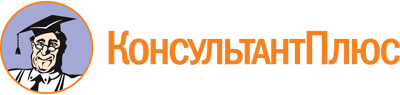 Постановление Правительства Свердловской области от 02.06.2022 N 368-ПП
"О предоставлении единовременных денежных выплат военнослужащим (лицам, проходившим службу в войсках национальной гвардии Российской Федерации), принимавшим участие в специальной военной операции на территориях Украины, Донецкой Народной Республики и Луганской Народной Республики, и членам их семей"
(вместе с "Порядком и условиями предоставления единовременной денежной выплаты военнослужащим (лицам, проходившим службу в войсках национальной гвардии Российской Федерации), принимавшим участие в специальной военной операции на территориях Украины, Донецкой Народной Республики и Луганской Народной Республики", "Порядком и условиями предоставления единовременной денежной выплаты членам семей погибших (умерших) военнослужащих (лиц, проходивших службу в войсках национальной гвардии Российской Федерации), принимавших участие в специальной военной операции на территориях Украины, Донецкой Народной Республики и Луганской Народной Республики")Документ предоставлен КонсультантПлюс

www.consultant.ru

Дата сохранения: 05.06.2023
 